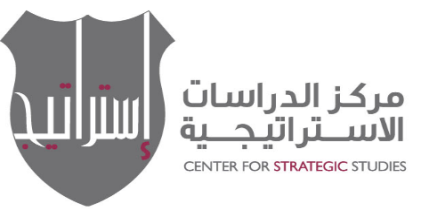                         استطلاع للرأي العامحول حكومة الدكتور عمر الرزاز بعد مرور 200 يوم على تشكيلها وبعض القضايا الراهنة كانون الثاني/يناير  2019يأتي هذا الاستطلاع استمراراً لنهج مركز الدراسات الاستراتيجية في سَبْر آراء المواطنين وقادة الرأي حول قدرة الحكومات على تحمل مسؤولياتها أو القيام بها. ويأتي هذا الاستطلاع لقياس قدرة الحكومة بعد مرور 200 يوم على تشكيلها.ويهدف الاستطلاع إلى قياس توجهات المواطنين الأردنيين وتقييمهم لأداء حكومة الدكتور عمر الرزاز، على تحمل مسؤولياتها خلال المئتي يوم الأولى من عمرها، والى تقييم آراء المستجيبين حول قدرة الحكومة على تنفيذ المهمات التي وردت في كتاب التكليف السامي. فضلاً عن ذلك، فقد هدف هذا الاستطلاع للتعرف على اتجاهات الرأي العام وعينة قادة الرأي لكيفية سير اتجاه الأمور في الأردن، ولأهم المشكلات التي تواجه الأردن اليوم. كذلك، هدف الاستطلاع للتعرف على مواقف وآراء المواطنين حول بعض القضايا الراهنة، مثل: الوضع الاقتصادي في الأردن؛ العفو العام، والتعديل الحكومي، بالإضافة لقياس قدرة الحكومة في التعامل مع فاجعة البحر الميت، والاحتجاجات التي ينفذها المواطنون ضد سياسات الحكومة، وتعامل الجهات الرسمية وغير الرسمية مع ظاهرة المخدرات.لقد تم تشكيل الحكومة بتاريخ 14/6/2018، وأجرى المركز استطلاع التشكيل بتاريخ 26/6-2/7/2018، وقد أنهت الحكومة المائة يوم منذ تشكيلها بتاريخ 22/9/2018، وأنهت المائتي يوم منذ تشكيلها بتاريخ 1/1/2019.ملخص النتائجأولاً: سير اتجاه الأمور يعتقد (34%) من مستجيبي العينة الوطنية، بأن الأمور في الأردن تسير في الاتجاه الصحيح، مسجلة ارتفاعاً مقداره (4) نقاط مقارنة بالاستطلاع الذي أجري بعد مرور 100 يوم على تشكيل حكومة الدكتور عمر الرزاز. ويعتقد (41%) من أفراد عينة قادة الرأي بأن الأمور تسير في الاتجاه الصحيح مسجلة ارتفاعاً مقداره (7) نقاط مقارنة باستطلاع الـ100 يوم على تشكيل حكومة الرزاز.(64%) من مستجيبي العينة الوطنية يعتقدون أن الأمور تسير في الاتجاه الخاطئ، في المقابل نصف مستجيبي عينة قادة الرأي يعتقدون أن الأمور تسير في الاتجاه الخاطئ.ثانياً: أسباب سير الأمور في الاتجاه الخاطئيعزو أفراد العينة الوطنية بأن الأمور تسير في الاتجاه الخاطئ الى مشكلة ارتفاع الأسعار وغلاء المعيشة وتدني الرواتب والأجور وبنسبة (23%)، فيما يعزو (21%) من المستجيبين السبب الى وجود الفساد المالي والاداري والواسطة والمحسوبية.أفراد عينة قادة الرأي عزو الأسباب الرئيسية لسير الأمور في الاتجاه الخاطئ الى غياب الإصلاح، وأن القرارات الحكومية لا تصب في مصلحة المواطن (24%)، فيما عزا (24%) السبب الى صعوبة الاوضاع الاقتصادية بصفة عامة.ثالثاً: أهم المشكلات التي تواجه الأردن اليوملدى أفراد العينة الوطنية كانت أهم المشكلات التي تواجه الأردن اليوم ويجب على الحكومة معالجتها بشكل فوري هي: مشكلة البطالة (26%)، وتلتها مشكلة ارتفاع الأسعار وغلاء المعيشة (20%).اختلفت أولوية المشكلات التي تواجه الأردن وعلى الحكومة معالجتها لدى عينة قادة الرأي، فقد تصدرت مشكلة الوضع الاقتصادي بصفة عامة سلم هذه الأولويات بنسبة (52%)، تلتها مشكلة البطالة (13%) ومن ثم مشكلة الفساد المالي والإداري (10%).رابعاً: تقييم أداء الحكومة، والرئيس، والفريقيعتقد (41%) من أفراد العينة الوطنية أن الحكومة كانت قادرة على تحمّل مسؤوليات المرحلة السابقة. بالمقابل يعتقد (46%) من أفراد عينة قادة الرأي بأن الحكومة كانت قادرة على تحّمل مسؤوليات المرحلة الماضية، والذي لم يختلف بشكل جوهري عن استطلاع الـ100يوم. وفيما يتعلق بتقييم أداء الرئيس، فقد أفاد (49%) من مستجيبي العينة الوطنية بأن الرئيس كان قادراً على تحّمل مسؤوليات المرحلة، مقارنة بـ (55%) من أفراد عينة قادة الرأي يعتقدون بذلك. ولم يختلف تقييم الرئيس بشكل جوهري مقارنة باستطلاع الـ100 يوم.أما بالنسبة للفريق الوزاري، فقد أفاد (30%) من أفراد العينة الوطنية بأنه كان قادراً على تحمل مسؤوليات المرحلة الماضية، مقابل (35%) من أفراد عينة قادة الرأي أفادوا بأن الفريق الوزاري كان قادراً على تحمل مسؤوليات المرحلة الماضية.فيما يتعلق بتقييم قدرة الحكومة على معالجة الموضوعات الرئيسية التي وردت في كتاب التكليف السامي، فقد جاءت متدنية ولم تتغير لدى مستجيبي العينة الوطنية بالمعدل العام، حيث بقيت عند 29 نقطة. وبمقارنة ذلك مع أفراد عينة قادة الرأي، فقد أظهرت النتائج تحسناً طفيفاً، حيث ارتفع المعدل العام من 29 نقطة الى 32 نقطة.يؤيد (39%) من مستجيبي العينة الوطنية، و(30%) من مستجيبي عينة قادة الرأي إجراء تعديل  وزاري موسع، فيما يؤيد (24%) من مستجيبي العينة الوطنية و(25%) من مستجيبي عينة قادة الرأي إجراء تعديل وزاري محدود.خامساً: تقييم الوضع الاقتصادييعتقد (79%) من مستجيبي العينة الوطنية، و(75%) من مستجيبي عينة قادة الرأي بأن الاقتصاد الأردني يسير في الاتجاه الخاطئ.أبدى (55%) من مستجيبي العينة الوطنية و(42%) من مستجيبي عينة قادة الرأي تفاؤلهم في الاقتصاد الأردني خلال العامين القادمين.جاء تقييم أفراد العينة الوطنية لوضع أسرهم الاقتصادي متدنياً، فقد أفاد (6%) فقط أن وضع أسرهم الاقتصادي اليوم أفضل مما كان عليه مقارنة بالاثني عشر شهراً الماضية، بينما ارتفعت نسبة من أفادوا بأن وضع أسرهم الاقتصادي بقي كما هو عليه لتصبح (31%) مقارنة بـِ (26%) في استطلاع الـ100 يوم.وبشأن الوضع الاقتصادي للأردن اليوم مقارنة بالاثني عشر شهراً الماضية، فقد أجاب (10%) من مستجيبي العينة الوطنية و(10%) من مستجيبي عينة قادة الرأي بأنه أفضل مما كان عليه.وبالنسبة للوضع الاقتصادي للأردن في الاثني عشر شهراً المقبلة مقارنة باليوم، فقد أفاد (31%) من أفراد العينة الوطنية و(28%) من أفراد عينة قادة الرأي بأنه سيكون أفضل مما هو عليه الآن.سادساً: فاجعة البحر الميتأفاد (52%) من مستجيبي العينة الوطنية و(35%) من مستجيبي عينة قادة الرأي بأن الحكومة كانت قادرة على إدارة ومعالجة أزمة فاجعة البحر الميت.يعتقد (69%) من مستجيبي العينة الوطنية و(68%) من أفراد عينة قادة الرأي بأن استقالة وزيري التربية والتعليم والسياحة كانت غير ضرورية لمعالجة الأزمة التي مرت بها الحكومة.يعتقد (66%) من مستجيبي العينة الوطنية و(81%) من أفراد عينة قادة الرأي بأن الوزراء المستقيلين ليسوا المسؤولون عن فاجعة البحر الميت.سابعا: التظاهرات والاحتجاجاتتابع (46%) من مستجيبي العينة الوطنية وبشكل غير منتظم التظاهرات والاحتجاجات السلمية التي حدثت على الدوار الرابع، فيما تابعها بانتظام (21%)، ولم يتابعها على الاطلاق (33%) من المستجيبين.أفاد الذين تابعوا هذه الاحتجاجات بأنهم قاموا بذلك من خلال "التلفزيون" (68%)، ومن خلال "الفيسبوك" (64%)، ومن خلال "الاصدقاء" (54%)، فيما تابعها من خلال "الانترنت" (52%).عبّر (12%) من مستجيبي العينة الوطنية عن رأيهم على بعض القرارات الحكومية من خلال "الفيسبوك"، فيما عبّر عن طريق "التويتر"  (2%) من المستجيبين.يؤيد (51%) من مستجيبي العينة الوطنية الاحتجاجات ومعظم مطالب المحتجين، فيما يؤيد الاحتجاجات وبعض مطالب المحتجين (29%) من المستجيبين، ولا يؤيد الاحتجاجات ولا مطالب المحتجين (17%) من المستجيبين.يفكر (21%) من أفراد العينة الوطنية الى اللجوء الى الاحتجاج/ التظاهر احتجاجاً على سياسة معينة للحكومة، فيما لا يفكر في القيام بذلك (78%) من المستجيبين.ثامناً: العفو العاميؤيد (73%) من مستجيبي العينة الوطنية، و(62%) من مستجيبي عينة قادة الرأي اقرار قانون العفو العام.يعتقد (37%) من مستجيبي العينة الوطنية و(62%) من مستجيبي عينة قادة الرأي بأن مجلس النواب سوف يقر قانون العفو العام بعد إجراء تعديلات طفيفة عليه.فيما يعتقد (37%) من مستجيبي العينة الوطنية و(14%) من مستجيبي عينة قادة الرأي بأن مجلس النواب سوف يقر القانون كما ورد من الحكومة.تاسعاً: تبادل السفراء بين الأردن وسوريةيؤيد (82%) من مستجيبي العينة الوطنية و(92%) من مستجيبي عينة قادة الرأي تعيين سفير سوريا في الأردن.ويؤيد أيضاً (81%) من مستجيبي العينة الوطنية و(90%) من مستجيبي عينة قادة الرأي تعيين سفير أردني في سورية.عاشراً: انتشار الفساديعتقد بالمتوسط (91%) من مستجيبي العينة الوطنية و(86%) من مستجيبي عينة قادة الرأي بأن الفساد المالي والاداري منتشر في الأردن.يعتقد بالمتوسط (43%) من مستجيبي العينة الوطنية و(44%) من أفراد عينة قادة الرأي بأن الحكومة جادة في مكافحة الفساد المالي والإداري.بعد تمكن الأجهزة الأمنية من جلب عوني مطيع إلى الأردن، يعتقد (51%) من مستجيبي العينة الوطنية و(46%) من مستجيبي عينة قادة الرأي بأنه سوف يتم طي ملف عوني مطيع بمحاكمته لوحده، فيما يعتقد (33%) من مستجيبي العينة الوطنية و(43%) من مستجيبي عينة قادة الرأي بأنه سوف يتم استدعاء أطراف آخرين من المحتمل تورطهم في القضية.حادي عشر: انتشار المخدراتيعتقد (58%) من مستجيبي العينة الوطنية بأن المخدرات منتشرة في المنطقة التي يعيشون بها، فيما أفاد  (23%) بأنها غير منتشرة على الاطلاق.يعتقد (39%) من المستجيبين بأن الحكومة تقوم بدور كاف في التوعية من مخاطر ظاهرة المخدرات، فيما يعتقد (30%) بأن المجتمع المدني والمنظمات غير الحكومية تقوم بدور كاف في التوعية، ويعتقد (32%) بأن المجتمع المحلي يقوم بدور كاف في التوعية من مخاطر ظاهرة المخدرات.أظهرت نتائج الاستطلاع أن (34%) من مستجيبي العينة الوطنية يعتقدون أن الأمور في الأردن بشكل عام تسير في الاتجاه الصحيح مقارنة بـ(30%) في استطلاع تشرين الأول/ اكتوبر 2018 وبـ (57%) في استطلاع تموز/يوليو 2018، ومقارنة بـَ (31%) في نيسان/أبريل 2018، وبـِ (41%) في استطلاع تشرين الأول/أكتوبر 2017. فيما أفاد (64%) من مستجيبي العينة الوطنية بأن الأمور تسير في الاتجاه الخاطئ مقارنة بـ (66%) في استطلاع تشرين الأول/ اكتوبر 2018 ومقارنة بـ (40%) في استطلاع تموز/يوليو 2018، ومقارنة بـ (68%) في استطلاع نيسان/أبريل 2018 ومقارنة بـِ (58%) في استطلاع تشرين الأول/أكتوبر 2017.  (الشكل رقم (1)).الشكل رقم (1): كيفية سير الأمور في الأردن، هل هي في الاتجاه الصحيح أم في الاتجاه الخاطئ؟ وأظهرت النتائج أن (41%) من مستجيبي عينة قادة الرأي يعتقدون بأن الأمور تسير في الاتجاه الصحيح، مقارنة بـ (34%) في استطلاع تشرين الأول/ اكتوبر 2018 ، ومقارنة بـ (63%) في استطلاع تموز/يوليو 2018، ومقارنة بـ (37%) في استطلاع نيسان/أبريل 2018، ومقابل بـِ (34%) في استطلاع تشرين الأول/ اكتوبر 2017. بينما أفاد  نصف مستجيبي عينة قادة الرأي (50%) بأن الأمور في الأردن تسير في الاتجاه الخاطئ، مقارنة بـ (61%) في استطلاع تشرين الأول 2018، ومقارنة بـ (31%) في استطلاع تموز/يوليو 2018، ومقارنة بـ (59%) في استطلاع نيسان/أبريل 2018، ومقارنة بـِ (62%) في استطلاع تشرين الأول/أكتوبر 2017. (الشكل رقم (2)).الشكل رقم (2): كيفية سير الأمور في الأردن، هل هي في الاتجاه الصحيح أم في الاتجاه الخاطئ؟ -عينة قادة الرأيتم سؤال المستجيبين الذين أفادوا بأن الأمور تسير بالاتجاه الخاطئ عن السبب الرئيسي لهذا الاعتقاد، فأفاد (23%) من مستجيبي العينة الوطنية أن السبب الرئيسي لهذا الاعتقاد، هو ارتفاع الأسعار وغلاء المعيشة وتدني الأجور، فيما عزا (21%) من هؤلاء المستجيبين السبب الى الفساد المالي والإداري والواسطة والمحسوبية، بينما أفاد (20%) أن الوضع الاقتصادي الصعب بصفة عامة هو السبب الأهم لاعتقادهم بأن الأمور تسير في الاتجاه الخاطئ (الجدول رقم (1)).أما عينة قادة الرأي، فقد اختلفت الأسباب التي يعتقد أفرادها أن بسببها تسير الأمور في الاتجاه الخاطئ، فقد أفاد (24%) بأن غياب الإصلاح وأن قرارات الحكومة ليست لمصلحة المواطن، هي أهم أسباب سير الأمور في الاتجاه الخاطئ، وأفادت النسبة نفسها ان السبب هو صعوبة الأوضاع الاقتصادية بصفة عامة، فيما أفاد (15%) بأن السبب هو عدم وجود إدارة استراتيجية ورؤى وتخطيط واضحين، وأفاد (14%)، أن السبب هو وجود الفساد المالي والاداري والواسطة والمحسوبية. (الجدول رقم (1)).الجدول رقم (1): السبب في الاعتقاد بأن الأمور تسير في الاتجاه الخاطئ؟يعتقد الأردنيون (العينة الوطنية) أن مشكلة البطالة هي أهم مشكلة تواجه الأردن اليوم (26%) يليها ارتفاع الأسعار وغلاء المعيشة (20%) ومن ثم الوضع الاقتصادي السيء بصفة عامة (14%)، فالفقر (12%)، والفساد بصفة عامة (الواسطة والمحسوبية) (12%). أصبحت المشكلات الاقتصادية تتصدر أولويات المواطنين في استطلاعات المركز من بين المشكلات التي تواجه الأردن، إذ شكلت (77%)، من مجمل المشكلات الأخرى.كذلك الحال بالنسبة لعينة قادة الرأي، فأهم مشكلة تواجه البلاد هي الوضع الاقتصادي السيء بصفة عامة بنسبة (52%)، تلتها مشكلة البطالة (13%)، ثم مشكلة الفساد المالي والإداري (10%). ومن الواضح تركيز عينة قادة الرأي على الوضع الاقتصادي بشكل عام والبالغة (71%) (. (الجدول رقم (2)).والجدير ذكره هو وجود شبه توافق بين آراء أفراد العينة الوطنية وعينة قادة الرأي في اعتبار المشكلات الاقتصادية المتنوعة كأهم المشكلات التي تواجه الأردن اليوم.الجدول (2): أهم المشكلات التي تواجه الأردن اليوم وعلى الحكومة معالجتها بشكل فوري (العينة الوطنية وعينة قادة الرأي)تقييم أداء الحكومة والرئيس والفريق الوزاري- العينة الوطنيةيعرض هذا القسم تقييم الرأي العام الأردني (العينة الوطنية) وآراء عينة قادة الرأي لتوقعاتهم حول قدرة الحكومة، والرئيس، والفريق الوزاري (باستثناء الرئيس) على تحمل مسؤوليات المرحلة الماضية على مقياس متدرج من قادر الى درجة كبيرة، ومتوسطة وقليلة، ولم تكن قادرة على الاطلاق.أظهرت نتائج الاستطلاع أن (41%) من أفراد العينة الوطنية يعتقدون بأن الحكومة كانت قادرة على تحّمل مسؤوليات المرحلة الماضية (الوسط الحسابي للإجابات كنسبة مئوية)، مقارنة بـ (42%) في استطلاع 100 يوم ومقارنة بـ (64%) في استطلاع التشكيل.  وأظهرت نتائج الاستطلاع أن 46% من مستجيبي عينة قادة الرأي يعتقدون بأن الحكومة كانت قادرة على تحمل مسؤوليات المرحلة الماضية، مقارنة بـ  45% في استطلاع 100 يوم ومقارنة بـ 57% في استطلاع التشكيل. الشكل رقم (3)الشكل رقم (3): درجة تحّمل الحكومة لمسؤولياتها -العينة الوطنية وعينة قادة الرأيبينما أفاد (49%) من أفراد العينة الوطنية بأن رئيس الحكومة كان قادراً على تحّمل مسؤوليات المرحلة الماضية مقارنة بالنسبة نفسها في استطلاع 100 يوم، ومقارنة بـ (69%) في استطلاع التشكيل.  كذلك، أظهرت النتائج أن 55% من افراد عينة قادة الرأي يعتقدون أن الرئيس كان قادراً على تحّمل مسؤوليات المرحلة الماضية مقارنة بـ (58%) في استطلاع 100 يوم ومقارنة  بـ 69% في استطلاع التشكيل. (الشكل رقم (4))الشكل رقم (4): درجة تحّمل رئيس الوزراء لمسؤولياته -العينة الوطنية وعينة قادة الرأيوأفاد (30%) من أفراد العينة الوطنية أن الفريق الوزاري (باستثناء الرئيس) كان قادراً على تحّمل مسؤوليات المرحلة الماضية، مقارنة بـ (29%) في استطلاع 100 يوم، ومقارنة بـ (48%) في استطلاع التشكيل.وبينت النتائج أيضاً أن (35%) من أفراد عينة قادة الرأي يعتقدون بأن الفريق الوزاري باستثناء الرئيس كان قادرا على تحّمل مسؤوليات المرحلة الماضية، مقارنة بـ (32%) في استطلاع 100 يوم، ومقارنة بـ (45%) في استطلاع التشكيل. الشكل رقم (5)الشكل رقم (5): درجة تحّمل الفريق الوزاري لمسؤولياته -العينة الوطنية وعينة قادة الرأيالشكل (5-1) مستجيبو العينة الوطنية الذين أفادوا بأن الحكومة والرئيس والفريق الوزاري  كانوا قادرين على تحّمل مسؤولياتهم (الوسط الحسابي كنسبة مئوية) (مقارنة 200 يوم)الشكل (5-2) مستجيبو عينة قادة الرأي الذين أفادوا بأن الحكومة والرئيس والفريق الوزاري  كانوا قادرين على تحمل مسؤولياتهم (الوسط الحسابي كنسبة مئوية) (مقارنة 200 يوم)تقييم أداء الحكومة والرئيس والفريق الوزاري – حسب المحافظةتفاوت تقييم المستجيبين لأداء الحكومة والرئيس والفريق الوزاري، فقد كان تقييم بعض المحافظات أعلى من المعدل العام، فيما كان التقييم لدى بعضها الآخر أقل من المعدل العام، وجاء تقييم محافظات العاصمة، والزرقاء، وعجلون، وجرش أعلى من المعدل العام لأداء الحكومة من باقي المحافظات، كما جاء تقييم  محافظات: العاصمة، والزرقاء، وعجلون، وجرش، ومعان أعلى من المعدل العام لأداء رئيس الوزراء، في حين كان تقييم محافظات العاصمة، والزرقاء ومأدبا اعلى من المعدل لأداء الفريق الوزاري. الشكل رقم (6) الشكل رقم (6): تقييم أداء الحكومة والرئيس والفريق الوزاري – حسب المحافظةتقييم أداء الحكومة والرئيس والفريق الوزاري – حسب فئات قادة الرأياختلف تقييم فئات قادة الرأي لأداء الحكومة ورئيس الوزراء والفريق الوزراء حسب الفئة، فقد جاء تقييم كبار رجال وسيدات الدولة أعلى من المعدل العام لكل من الحكومة، والرئيس والفريق الوزاري، فيما كان تقييم فئة النقابات المهنية الأدنى لتقييم أداء الحكومة، وفئة القيادات النقابية والعمالية الأدنى للفريق الوزاري. الشكل رقم (7).الشكل رقم (7): تقييم أداء الحكومة والرئيس والفريق الوزاري – حسب فئات قادة الرأيتظهر النتائج أن هناك تبايناً في تقييم العينة الوطنية وعينة قادة الرأي فيما يتعلق ببعض البنود التي وردت في كتاب التكليف السامي، إذ أظهرت النتائج وبعد مرور 200 يوم على تشكيل الحكومة عدم نجاحها في إنجاز البنود التي وردت في كتاب التكليف السامي. والملاحظ أن تقييم المواطنين لنجاح الحكومة في جميع المواضيع قد تراجع مقارنة باستطلاع التشكيل عند أفراد العينة الوطنية وعينة قادة الرأي (المتوسط الحسابي حافظ على القيمة نفسها، وهي 29 لدى العينة الوطنية، وارتفع من 29 الى 32 لدى عينة قادة الرأي).قيّم مستجيبو العينة الوطنية نجاح الحكومة في التسريع في إنجاز مشروع الحكومة الإلكترونية للارتقاء بنوعية الخدمات والتخلص من البيروقراطية وضبط النفقات الحكومية (46%)، وفي مواصلة مسيرة الإصلاح السياسي والبناء على ما تم إنجازه (32%). بينما كان مستجيبو العينة الوطنية أقل تفاؤلاً في بعض الموضوعات التي كلفت بها الحكومة مثل: مراجعة شاملة للمنظومة الضريبية والعبء الضريبي بشكل متكامل (22%)، وإطلاق طاقات الاقتصاد الأردني وتحفيزه ليستعيد إمكانية النمو والمنافسة وإنجاز مشروع قانون ضريبة الدخل بعد التشاور مع كافة الأطراف (24%)، وأفاد 25% بنجاح الحكومة في توفير شبكات الأمان الاجتماعي لمساعدة الفقراء والمحتاجين من المواطنين. (الجدول رقم (3)). بينما قيّم مستجيبو عينة قادة الرأي نجاح الحكومة في التسريع في إنجاز مشروع الحكومة الإلكترونية للارتقاء بنوعية الخدمات والتخلص من البيروقراطية وضبط النفقات الحكومية بنسبة (45%)، وفي مواصلة مسيرة الإصلاح السياسي والبناء على ما تم إنجازه (33%). بينما كان مستجيبو عينة قادة الرأي أقل تفاؤلاً في بعض الموضوعات التي كلفت بها الحكومة مثل: إطلاق طاقات الاقتصاد الأردني وتحفيزه ليستعيد إمكانية النمو والمنافسة وتوفير فرص العمل (26%)، ومراجعة شاملة للمنظومة الضريبية والعبء الضريبي بشكل متكامل. (28%)، وأفاد 28% بنجاح الحكومة في توفير شبكات الأمان الاجتماعي لمساعدة الفقراء والمحتاجين من المواطنين. (انظر الجدول رقم (3)).الجدول (3): النسب المئوية لمستجيبي العينة الوطنية وعينة قادة الرأي الذين أفادوا بأن الحكومة ستنجح في معالجة عدد من الموضوعات الرئيسة التي وردت في كتاب التكليففي هذا القسم، تم سؤال المستجيبين عن اعتقادهم حول سير الاقتصاد الأردني، ومدى تفاؤلهم في الاقتصاد الأردني خلال الأعوام المقبلة، بالإضافة الى تقييمهم للوضع الاقتصادي لأسرهم وللوضع الاقتصادي للأردن بشكل عام.يعتقد (79%) من مستجيبي العينة الوطنية و(75%) من مستجيبي عينة قادة الرأي بأن الاقتصاد الأردني يسير في الاتجاه الخاطئ، فيما يعتقد (19%) من مستجيبي العينة الوطنية و(20%) من مستجيبي عينة قادة الرأي بأن الاقتصاد الأردني يسير في الاتجاه الصحيح. (الشكل رقم (8))الشكل رقم (8): هل تعتقد بأن الاقتصاد الأردني يسير في الاتجاه الصحيح أم في الاتجاه الخاطئ؟وأبدى (55%) من مستجيبي العينة الوطنية و(42%) من مستجيبي عينة قادة الرأي تفاؤلهم في الاقتصاد الأردني خلال العامين القادمين، فيما بلغت نسبة الذين أبدوا عدم تفاؤلهم (45%) من مستجيبي العينة الوطنية و(56%) من مستجيبي عينة قادة الرأي. (الشكل رقم (9))الشكل رقم (9): بشكل عام، هل أنت متفائل في الاقتصاد الأردني خلال العامين القادمين؟تقييم المستجيبين للوضع الاقتصادي للأردنوحول تقييم عينة قادة الرأي للوضع الاقتصادي للأردن اليوم مقارنة بالاثني عشر شهراً المقبلة، فقد أفاد (10%) بأنه أفضل مما كان عليه مقارنة بـ (8%) في استطلاع تشرين الأول/ اكتوبر 2018، مقارنة بـ( 12%) في استطلاع تموز/يوليو 2018. كما أفاد (31%) بأنه بقي كما هو عليه مقارنة بـِ (33%) في استطلاع تشرين الأول/ اكتوبر 2018 ومقارنة بـ (35%) في استطلاع تموز/يوليو 2018، في حين أفاد (58%) بأنه أسوأ مما كان عليه مقارنة بـ (59%) في استطلاع تشرين الأول/ اكتوبر 2018 ومقارنة بـ(52%) في استطلاع تموز/يوليو 2018 ، (الشكل (10)).الشكل (10): وضع الأردن الاقتصادي اليوم مقارنة بالاثني عشر شهراً الماضية –عينة قادة الرأي والعينة الوطنيةوعند سؤال مستجيبي عينة قادة الرأي عن الوضع الاقتصادي للأردن خلال الاثني عشر شهراً المقبلة، أفاد (28%) بأنه سوف يكون أفضل مما هو عليه الان مقارنة بـ (28%) في استطلاع تشرين الأول/ اكتوبر 2018، في المقابل أفاد (20%) بأنه سيبقى كما هو عليه الآن، و(47%) بانه سوف يكون أسوأ مما هو عليه الآن مقارنة بـ (46%) في استطلاع تشرين الأول/ اكتوبر. (الشكل رقم 11).الشكل (11): توقعات مستجيبي عينة قادة الرأي والعينة الوطنية للوضع الاقتصادي للأردن خلال الاثني عشر شهراً المقبلةتقييم المستجيبين لوضع اسرهم الاقتصاديوحول تقييم مستجيبي العينة الوطنية لوضع أسرهم الاقتصادي اليوم مقارنة بالاثني عشر شهراً الماضية، أفاد (6%) أنه أفضل مما كان عليه وبثبات النسبة نفسها مقارنة في استطلاع تشرين الأول/ اكتوبر 2018، ومقارنة بـ (10%) في استطلاع تموز/يوليو 2018، ومقارنة بـ (8%) في استطلاع نيسان/أبريل 2018، بينما أفاد 31% بأنه بقي كما هو عليه، مقارنة بـ (26%) في استطلاع تشرين الأول/ اكتوبر 2018 ومقارنة بـ  (33%) في استطلاع تموز/يوليو 2018، وبـ (23%) في استطلاع نيسان/أبريل 2018، في حين أفاد 63% بأن وضعهم الاقتصادي اليوم أسوأ مما كان عليه مقارنة بالاثني عشر شهراً الماضية، والذي سجل انخفاضاً مقداره (4) نقاط مقارنة باستطلاع تشرين الأول/ اكتوبر 2018. (الشكل رقم 812).الشكل (12): تقييم المستجيبين لوضع أسرهم الاقتصادي اليوم مقارنة بالاثني عشر شهراً الماضية –العينة الوطنيةوعند السؤال عن التوقعات للوضع الاقتصادي لأسر المستجيبين خلال الاثني عشر شهراً المقبلة، أفاد (31%) بأنه سوف يكون أفضل مما هو عليه الآن، مقابل (23%) أفادوا بأنه سوف يبقى كما هو عليه الآن، بينما أجاب (41%) بأنه سوف يكون أسوأ مما هو عليه الآن. (الشكل رقم (13)).الشكل (13): توقعات المستجيبين للوضع الاقتصادي لأسرهم خلال الاثني عشر شهراً المقبلة–العينة الوطنيةفي هذا القسم تم سؤال مستجيبي العينة الوطنية وعينة قادة الرأي عن مدى ثقتهم بمجموعة من المؤسسات الرسمية والخاصة، ومقارنتها بمدى الثقة التي كانت تحظى بها هذه المؤسسات في استطلاع تشرين الأول/ اكتوبر 2018. أظهرت النتائج أن (57%) من مستجيبي العينة الوطنية يثقون بالمحاكم والنظام القضائي في الأردن، فيما يثق بها (62%) من أفراد عينة قادة الرأي، ويثق نصف مستجيبي العينة الوطنية و(47%) من مستجيبي عينة قادة الرأي بنقابة المعلمين، فيما يثق نصف المستجيبين أيضاً بالأئمة وعلماء الدين في الأردن. ويثق بالنقابات المهنية (49%) من مستجيبي العينة الوطنية و(46%) من مستجيبي عينة قادة الرأي، في المقابل يثق (49%) من مستجيبي العينة الوطنية و(47%) من مستجيبي عينة قادة الرأي بدائرة الجمارك العامة. ويثق (13%) من مستجيبي العينة الوطنية و(16%) من مستجيبي عينة قادة الرأي بالمجلس النيابي، فيما جاء أدنى مستوى من الثقة بالأحزاب السياسية، حيث أفاد (11%) من مستجيبي العينة و(16%) من عينة قادة الرأي بأنهم يثقون بهم. الجدول رقم (4).الجدول رقم (4): متوسط الثقة بمجموعة من المؤسسات الرسمية والخاصة (مقارن باستطلاع تشرين الأول/ اكتوبر 2018)في هذا القسم، تم السؤال عن الفاجعة التي حدثت في البحر الميت والتي راح ضحيتها 21 شخصاً اغلبهم من الأطفال، عن العديد من الإجراءات الحكومية والمراجعات والتحقيقات في القضية.أفاد (52%) من مستجيبي العينة الوطنية و(35%) من مستجيبي عينة قادة الرأي بأن الحكومة كانت قادرة على إدارة ومعالجة أزمة فاجعة البحر الميت (المتوسط الحسابي كنسبة مئوية).  (الشكل رقم (14)).الشكل رقم (14): بشكل عام، هل تعتقد أن الحكومة كانت قادرة على إدارة ومعالجة أزمة فاجعة البحر الميت؟لا يعتقد (69%) من مستجيبي العينة الوطنية و (68%) من مستجيبي عينة قادة الرأي بأن استقالة وزيري التربية والتعليم والسياحة كانت ضرورية لمعالجة الازمة التي مرت بها الحكومة خلال فاجعة البحر الميت، فيما يعتقد (29%) من مستجيبي العينة الوطنية و(32%) من مستجيبي عينة قادة الرأي بأن استقالة الوزراء كانت ضرورية لمعالجة أزمة فاجعة البحر الميت. (الشكل رقم (15))الشكل رقم (15): نتيجة لحادثة البحر الميت، قدم وزير التربية والتعليم ووزيرة السياحة استقالتهم من مناصبهم، هل تعتقد ان هذه الاستقالة كانت ضرورية لمعالجة الأزمة؟وعند السؤال عن مسؤولية الوزراء المستقيلين وعلاقتها بفاجعة البحر الميت، يعتقد (66%) من مستجيبي العينة الوطنية و(81%) من مستجيبي عينة قادة الرأي بأن الوزراء المستقيلين غير مسؤولين عن الذي حصل في البحر الميت، فيما يعتقد (32%) من مستجيبي العينة الوطنية و(18%) من مستجيبي عينة قادة الرأي بأن الوزراء المستقيلين هم المسؤولون عن حادثة البحر الميت.  (الشكل رقم (16))الشكل رقم (16): هل تعتقد أن الوزراء المستقيلين هم المسؤولون عن حدوث هذه الازمة؟التظاهرات والاحتجاجاتتم التطرق في هذا القسم الى التظاهرات والاحتجاجات التي تحدث في الأردن نتيجة الاعتراض على بعض السياسات الحكومية. تابع (46%) من مستجيبي العينة الوطنية الاحتجاجات السلمية التي حدثت على الدوار الرابع خلال الأسابيع القليلة الماضية بشكل غير منتظم، فيما تابعها بشكل منتظم (21%) من المستجيبين، ولم يتابعها على الاطلاق (33%) من المستجيبين. (الشكل رقم (17))الشكل رقم (17): هل تابعت الاحتجاجات السلمية التي حدثت على الدوار الرابع خلال الأسابيع القليلة الماضية؟وعند السؤال عن الوسائل التي تمت من خلالها متابعة هذه الاحتجاجات (للذين أفادوا بأنهم تابعوها 67%)، أفاد  (68%) بأنهم تابعوها من خلال التلفزيون، فيما تابعها من خلال "الفيسبوك" (64%)، وتابعها من خلال "الأصدقاء" (54%) من المستجيبين، فيما تابعها من خلال "الانترنت" (52%) من المستجيبين. (الشكل رقم (18))الشكل رقم (18): هل تابعت الاحتجاجات والاعتصامات من خلال (من الـ 67% الذين تابعوها)-يمكن المتابعة من اكثر من مصدرعبّر المواطنون وبطرق مختلفة عن رأيهم في بعض القرارات الحكومية، إذ أفاد (12%) بأنهم عبروا عن رأيهم من خلال "الفيسبوك"، فيما عبّر عن رأيهم من خلال "التويتر" (2%) من المستجيبين. (الشكل رقم (19))الشكل رقم (19): عبّر المواطنين وبطرق مختلفة عن رأيهم في بعض القرارات الحكومية، هل شاركت بطريقة او بأخرى او عبرت عن رأيك من خلال:يؤيد الاحتجاجات ومطالب المحتجين (51%) من المستجيبين، مقارنة بـ (68%) في استطلاع تموز/يوليو 2018، فيما يؤيد الاحتجاجات وبعض مطالب المحتجين (29%) من المستجيبين، مقارنة بـ (24%) في استطلاع تموز/ يوليو 2018. ولا يؤيد الاحتجاجات ولا مطالب المحتجين (17%) من المستجيبين، مقابل (8%) في استطلاع تموز/ يوليو 2018. الشكل رقم (20)الشكل رقم (20): بغض النظر عما إذا تابعت الاحتجاجات ام لا، هل تؤيد مطالب المحتجين؟يفكر (21%) من المستجيبين باللجوء الى الاحتجاج/التظاهر احتجاجاً على سياسة معينة للحكومة في المستقبل القريب، فيما لا يفكر في ذلك (78%) من المستجيبين. (الشكل رقم (21))هل تفكر باللجوء الى الاحتجاج/التظاهر احتجاجاً على سياسة معينة للحكومة في المستقبل القريب؟ الشكل رقم (21): التعديل الوزاريفي هذا القسم، تم سؤال المستجيبين حول التعديل الوزاري، وحجم هذا التعديل. وقد أظهرت النتائج أن (39%) من مستجيبي العينة الوطنية يؤيدون تعديلاً وزارياً موسعاً، مقارنة بـ (40%) ذكروا ذلك في استطلاع تشرين الأول/ اكتوبر 2018، فيما أفاد (24%) بأنهم مع اجراء تعديل وزاري محدود مقابل (16%) أفادوا بذلك في استطلاع تشرين الأول/ اكتوبر 2018. في المقابل، أفاد (34%) بأنهم لا يؤيدون اجراء تعديل وزاري، مقابل (38%) أفادوا بذلك في استطلاع تشرين الأول/ اكتوبر 2018.أفراد عينة قادة الرأي كانوا أقل تأييدا لإجراء تعديل وزاري في استطلاع كانون الثاني/ يناير 2019 مقارنة باستطلاع تشرين الأول/ اكتوبر 2018، حيث افاد (30%) بأنهم مع اجراء تعديل وزاري موسع، مقابل 44% أفادوا بذلك في استطلاع تشرين الأول/ اكتوبر 2018. في المقابل أفاد (25%) بأنهم مع تعديل وزاري محدود، مقابل (18%) أفادوا بذلك في استطلاع تشرين الأول/ اكتوبر 2018، وأفاد (41%) بأنهم لا يؤيدون اجراء تعديل وزاري مقارنة بـ (31%) أفادوا بأنهم لا يؤيدون تعديل وزاري في استطلاع تشرين الأول/ اكتوبر 2018.  (الشكل رقم (21))الشكل رقم (21):  هنالك حديث عن إجراء تعديل وزاري على الحكومة الحالية، هل تؤيد ام تعارض ان يجري رئيس الوزراء تعديلاً وزارياً؟العفو العامعند السؤال عن مشروع قانون العفو العام الذي أحيل الى مجلس النواب، يؤيد (73%) من مستجيبي العينة الوطنية اقرار قانون العفو العام، مقارنة بـ (66%) في استطلاع تشرين الأول/ اكتوبر 2018 ومقارنة بـ (57%) في استطلاع تموز/ يوليو 2018، مسجلة ارتفاعا مقداره 16 نقطة.  ويؤيد (62%) من مستجيبي عينة قادة الرأي إقرار قانون العفو العام، فيما لا يؤيد إقرار قانون العفو العام (25%) من مستجيبي العينة الوطنية و(21%) من مستجيبي عينة قادة الرأي. (الشكل رقم (22).)الشكل رقم (22): قامت الحكومة مؤخراً بإحالة مشروع قانون العفو العام الى مجلس النواب والذي سيتم مناقشته من قبل المجلس في الأيام المقبلة، هل انت مع إقرار قانون للعفو العام؟يعتقد (37%) من مستجيبي العينة الوطنية و(14%) من مستجيبي عينة قادة الرأي بأن مجلس النواب سوف يقوم بإقرار قانون العفو العام من دون أي تعديلات، فيما يعتقد (37%) من مستجيبي العينة الوطنية و(62%) من مستجيبي عينة قادة الرأي بان القانون سوف يتم إقراره بعد اجراء تعديلات طفيفة عليه من قبل مجلس النواب. ويعتقد (19%) من مستجيبي العينة الوطنية و(20%) من مستجيبي عينة قادة الرأي بأن القانون سوف يتم إقراره بعد اجراء تعديلات جوهرية عليه من قبل مجلس النواب. بالمجمل يعتقد (56%) من مستجيبي العينة الوطنية و(82%) من مستجيبي عينة قادة الرأي بأن المجلس سوف يقر قانون العفو العام بعد اجراء تعديلات عليه. (الشكل رقم (23).)الشكل رقم (23): هل تعتقد بأن مجلس النواب سيقر مشروع القانون (اقرأ)تبادل السفراء بين الأردن وسوريةيتحدث البعض عن إعادة العلاقات الدبلوماسية بكافة اشكالها مع سورية، وبالتحديد إعادة فتح السفارة الأردنية في سورية وتعيين سفير، وقد أفاد (81%) من مستجيبي العينة الوطنية و(90%) من مستجيبي عينة قادة الرأي بأنهم مع تعيين سفير أردني في سورية، وأفاد أيضاً (82%) من مستجيبي العينة الوطنية و (92%) من مستجيبي عينة قادة الرأي بأنهم مع تعيين سفير سوري في الأردن. (الشكلان (24) و (25)).الاعتقاد بإنتشار الفساد في الأردنيعتقد (77%) من مستجيبي العينة الوطنية و(64%) من مستجيبي عينة قادة الرأي بأن الفساد المالي والإداري منتشر جداً في الأردن، فيما يعتقد (17%) من مستجيبي العينة و(31%) من مستجيبي عينة قادة الرأي بأنه منتشر الى حد ما، ويعتقد (4%) من مستجيبي العينة الوطنية وعينة قادة الرأي بأن الفساد المالي والإداري منتشر الى حد قليل. (الشكل رقم (26)).الشكل رقم (26): برأيك، الى أي مدى تعتقد ان الفساد المالي والإداري منتشر في الأردن:وعند السؤال عن جدية الحكومة في مكافحة الفساد المالي والإداري، أفاد بالمتوسط (43%) من مستجيبي العينة الوطنية و (44%) من مستجيبي عينة قادة الرأي بأن الحكومة جادة في محاربة الفساد المالي والإداري، فيما أفاد (33%) من مستجيبي العينة الوطنية و (30%) من مستجيبي عينة قادة الرأي بأن الحكومة غير جادة على الاطلاق في محاربة الفساد المالي والإداري. (الشكل رقم (27))الشكل رقم (27): الى أي درجة تعتقد أن الحكومة جادة في مكافحة الفساد المالي والإداري، هل هي جادة:وعند السؤال عن محاكمة عوني مطيع بعد جلبه الى الأردن، يعتقد (33%) من مستجيبي العينة الوطنية و(43%) من مستجيبي عينة قادة الرأي بأنه سوف يتم استدعاء اشخاص آخرين من المحتمل تورطهم في قضية الدخان، فيما يعتقد (51%) من مستجيبي العينة الوطنية و(46%) من مستجيبي عينة قادة الرأي بانه سوف يتم طي ملف القضية بمحاكمة عوني مطيع لوحده. ((الشكل رقم (28))الشكل رقم (28): لقد تمكنت الأجهزة الحكومية من إعادة عوني مطيع للأردن للمثول أمام المحكمة بتهمة الفساد، هل تعتقد أنه:انتشار المخدرات ودور المجتمع في التوعية من مخاطرهايعتقد بالمتوسط (58%) من مستجيبي العينة الوطنية بأن المخدرات منتشرة في المنطقة التي يعيشون بها، فيما يعتقد (23%) من المستجيبين بأنها غير منتشرة على الاطلاق. (الشكل رقم (29))الشكل رقم (29): يتحدث البعض عن انتشار ظاهرة المخدرات في الأردن، هل تعتقد ان المخدرات منتشرة في المنطقة التي تعيش بها الى درجة:يعتقد (39%) من المستجيبين بأن الحكومة تقوم بدور كاف في التوعية من مخاطر ظاهرة المخدرات، فيما يعتقد (30%) بأن منظمات المجتمع المدني والمنظمات غير الحكومية تقوم بدور كاف في التوعية، ويعتقد (32%) بان المجتمع المحلي يقوم بدور كاف في التوعية. ويعتقد (29%) من المستجيبين بأن الحكومة تقوم بدور غير كاف في التوعية، ويعتقد ايضاً (34%) بان المجتمع المدني والمنظمات غير الحكومية تقوم بدور غير كاف على الاطلاق، ويعتقد (32%) من المستجيبين بأن المجتمع المحلي لا يقوم بدور كاف في التوعية من ظاهرة المخدرات. (الشكل رقم (30))الشكل رقم (30): هل تعتقد ان ........تقوم بدور كاف في التوعية من مخاطر ظاهرة المخدرات؟الملاحق: الخصائص الاجتماعية والاقتصادية للعينة:توزيع العينة حسب المحافظات والأقاليمتوزيع العينة حسب المستوى التعليمي الذي اكمله المستجيبتوزيع العينة حسب فئات العمرتوزيع مستجيبي عنية قادة الرأي حسب الفئة ونسبة الاستجابةعينة الاستطلاعحجم العينة الوطنية: 1823 شخصاً ممن أعمارهم 18 سنة فأكثر، وبنسبة 50 % ذكوراً و50 % إناثاً تم اختيارهم بشكل عشوائي من 152 موقعاً تغطي مناطق المملكة الأردنية الهاشمية كافة.عينة قادة الرأي: بلغ حجم عينة قادة الرأي 700 شخص من سبع فئات بواقع 100 شخص من كل فئة، بنسبة استجابة 98%.تم تنفيذ الاستطلاع في الفترة الواقعة بين6-13/1/2019. وقد شارك في تنفيذ هذا الاستطلاع 64 باحثاً وباحثة ميدانياً و16 مشرفاً، وكانت نسبة هامش الخطأ في العينة الوطنية (±2.5) عند مستوى ثقة (95.0%)، وعملت 8 فتيات على عينة قادة الرأي، حيث كانت نسبة الاستجابة 98%.لمزيد من المعلومات أو الاستفسار يرجى الاتصال بمركز الدراسات الاستراتيجية على العنوان المذكور أدناه:دائرة استطلاعات الرأي والمسوح الميدانية هاتف:  5300100 (6 962)فاكس:  5355515 (6 962)w.alkhatib@css-jordan.orgpolling@css-jordan.orgالآراء الواردة بهذا الاستطلاع تمثل وجهة نظر المستطلعين، ولا تمثل بالضرورة  وجهة نظر مركز الدراسات الاستراتيجية أو الجامعة الأردنية أو العاملين بهاخلفيةملخص لأهم النتائجكيفية سير الأمور في الأردن بشكل عام- العينة الوطنية  وعينة قادة الرأيأسباب سير الأمور في الاتجاه الخاطئ (العينة الوطنية وعينة قادة الرأي)العينة الوطنية من الـ64%قادة الرأي من الـ50%ارتفاع الأسعار وغلاء المعيشة وتدني الأجور235الفساد المالي والاداري والواسطة والمحسوبية2114الوضع الاقتصادي بصفة عامة2024البطالة101غياب الإصلاح وقرارات الحكومة ليست لمصلحة المواطن624الفقر5--ضعف الحكومة والفريق الوزاري53ارتفاع الضرائب وزيادة المديونية34ازدياد المشاكل الاجتماعية2--لا أعرف1--لا توجد إدارة استراتيجية ورؤى وتخطيط واضحين--15تأثير الأوضاع المحيطة بالأردن--2أخرى59المجموع100100أهم المشكلات التي تواجه الأردن اليومالعينة الوطنيةقادة الرأيالبطالة2613ارتفاع الأسعار وغلاء المعيشة202الوضع الاقتصادي بصفة عامة1452الفقر124الفساد المالي والإداري 1210تدني الرواتب والدخول5--ارتفاع الضرائب23انتشار ظاهرة المخدرات1--مشكلات خدماتية11التحديات الامنية الداخلية1--لا توجد مشكلات1--فجوة الثقة بين المواطنين والحكومة--2ضعف الإصلاحات الإدارية والمالية والسياسية--5ضعف الاستثمارات--1أخرى58المجموع100100تقييم أداء الحكومة في الموضوعات التي أوكلت إليها في كتاب التكليف الساميالعينة الوطنية العينة الوطنية العينة الوطنية عينة قادة الرأيعينة قادة الرأيعينة قادة الرأيتموز 2018تشرين الأول 2018كانون الثاني 2019تموز 2018تشرين الأول 2018كانون الثاني 2019التسريع في إنجاز مشروع الحكومة الإلكترونية للارتقاء بنوعية الخدمات والتخلص من البيروقراطية وضبط النفقات الحكومية614546594345مواصلة مسيرة الإصلاح السياسي والبناء على ما تم إنجازه573232493133دعم مجالس المحافظات والمجالس البلدية وتمكينها من القيام بواجباتها بشكل ينعكس على المواطن.583132493032محاسبة ومعاقبة المسؤولين الذين لا يعملون على خدمة وراحة المراجعين في مختلف مرافق وخدمات الدولة الذين لا يراعون المال العام.523030462929توفير شبكات الأمان الاجتماعي لمساعدة الفقراء والمحتاجين من المواطنين582525492628إنجاز مشروع قانون ضريبة الدخل بعد التشاور مع كافة الأطراف582224612436إطلاق طاقات الاقتصاد الأردني وتحفيزه ليستعيد إمكانية النمو والمنافسة وتوفير فرص العمل552323482626مراجعة شاملة للمنظومة الضريبية والعبء الضريبي بشكل متكامل542222562628المعدل572929522932تقييم المستجيبين للوضع الاقتصادي – العينة الوطنية وعينة قادة الرأيالثقة بالمؤسساتالعينة الوطنيةالعينة الوطنيةقادة الرأيقادة الرأيتشرين الأول 2018كانون الثاني 2019تشرين الأول 2018كانون الثاني 2019المحاكم والنظام القضائي53576162نقابة المعلمين47504647الأئمــة وعلمـاء الديـن في الأردن4550النقابات المهنية (المهندسون، الاطباء، المحامون...)44495146دائرة الجمارك العامة44494147مؤسسات المجتمع المدني38444338النقابات العمالية35424338وسائل الإعـلام الأردنية37413334التلفزيون الأردني 3440الحكومة (مجلس الوزراء)33353834دائرة ضريبة الدخل والمبيعات19253339المجلس النيابي (مجلس النواب)14131716الأحزاب السياسية11112116فاجعة البحر الميتالشكل رقم (24): هل أنت مع تعيين سفير أردني في سورية؟الشكل رقم (25): هل أنت مع تعيين سفير لسوريا في الأردن؟اقليم الوسط64.9العاصمة43.7البلقاء5.1الزرقاء14.2مادبا1.9اقليم الشمال27.6اربد18المفرق5.4جرش2.4عجلون1.8اقليم الجنوب7.5الكرك3.2الطفيلة1معان1.4العقبة1.9المجموع100%امي/ملم4أقل من ثانوي26ثانوي37دبلوم متوسط11بكالوريوس فأعلى21المجموع100%18-343335-442145-542255 +24المجموع100المكتملالرفضالمجموعكبار رجال وسيدات الدولة1000100كبار رجال وسيدات الأعمال937100قيادات نقابات مهنية وعمالية1000100النقابات المهنية1000100اساتذة الجامعات1000100قيادات حزبية1000100الكتاب والصحفيون والادباء991100المجموع6928700